Name________________________								Date________________________Exploring Inscribed Angles!Here are some definitions to help you get started:Inscribed Angle – an angle whose vertex is on a circle and whose sides contain chords of the circleIntercepted Arc – the arc that is in the interior of the inscribed angleFigure 1. Angles 1 and 2 are inscribed angles. The red parts of the circles are called intercepted arcs.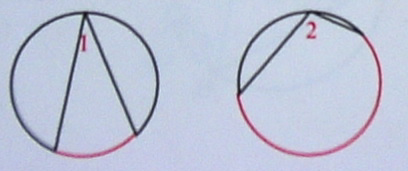 Directions: Based on the pictures below, fill in the blanks for the following theorems.Theorem 9.7: The measure of an inscribed angle is equal to ________ the measure of its intercepted arc.Corollary 1: If two inscribed angles _______________ the same arc, then the angles are _____________.Corollary 2: An angle inscribed in a semicircle is a ________ angle.	Corollary 3: If a quadrilateral is inscribed in a circle, then its opposite angles are ____________________. (Hint: What do angles H and F add up to? Angles E and G?)Theorem 9.8: The measure of an angle formed by a __________ and a _____________ is equal to __________ the measure of the intercepted arc. (Hint: What is the relationship between angle ATP and minor arc AT?)